Szczęść Boże Moi drodzy, mam nadzieję, że czujecie się dobrze.Zapraszam Was na kolejne spotkanie.Dziś poznacie nowego bohatera – Zacheusza i mam nadzieję, że jego historia zachęci Was do pracy nad sobą Zobaczcie kim był Zacheusz i co się z nim stało po spotkaniu z Jezusem: (informacja dla rodziców: pierwszy link – bajka prawie 19 minut – jeśli mają Państwo tyle czasu, drugi – 2 minuty)https://www.youtube.com/watch?v=BmCutDYLWsshttps://www.youtube.com/watch?v=ntgXY0aBri4Mam nadzieję, że spodobała się Wam przemiana Zacheusza. Nasz bohater zrozumiał, że bycie blisko Jezusa i dobroć bardziej cieszą niż pieniądze. Pan Jezus dostrzegł zmianę w sercu Zacheusza i pochwalił go, mówiąc, że teraz zasługuje na niebo. Wielki Post, to czas pracy nad sobą. Przypomnijcie sobie swoje postanowienia.Pamiętajcie, że złe czyny (nieposłuszeństwo, kłamstwo, bicie, brzydkie słowa…) są jak kolce, które ranią Jezusa i sprawiają przykrość bliskim. 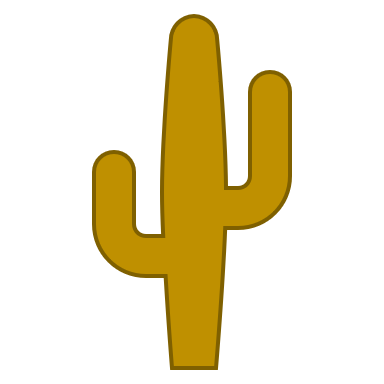 Zachęcam was byście zamieniali je w piękne kwiaty – robili coś dobrego
i pięknego.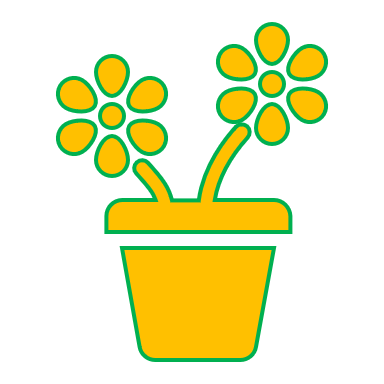 A teraz weź kartkę i narysuj gałązkę. Jeśli uda Ci się zrobić coś dobrego (powiedzieć prawdę, podzielić się swoimi rzeczami, pomodlić się, uśmiechnąć do bliskich…) narysuj albo naklej na kartkę kwiatka.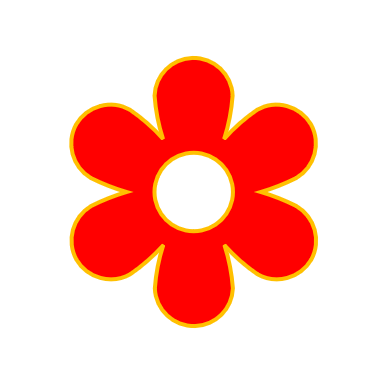 Życzę pięknego dnia!!!